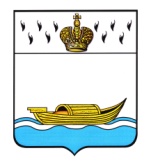           ГЛАВА    Вышневолоцкого городского округа                                                Постановлениеот 15.04.2020                                                                                               № 9-1-пг                                            г. Вышний ВолочекО признании утратившим силу постановления Мэра города Вышний Волочек от 25.01.2012 № 8 «О порядке перевода жилых помещений в нежилые и нежилых помещений в жилые, согласования переустройства и перепланировки жилых помещений»В соответствии с Уставом Вышневолоцкого городского округа, Постановлением Администрации Вышневолоцкого городского округа от 15.04.2020 № 183 «О создании межведомственной комиссии по использованию жилищного фонда», в целях приведения в соответствие нормативных правовых актов муниципального образования Вышневолоцкий городской округ, Администрация Вышневолоцкого городского округа постановляет: Постановление Мэра города Вышний Волочек Тверской области от 25.01.2012 № 8 «О порядке перевода жилых помещений в нежилые и нежилых помещений в жилые, согласования переустройства и перепланировки жилых помещений» признать утратившим силу с 15.04.2020. Настоящее постановление вступает в силу со дня его принятия, подлежит размещению на официальном сайте муниципального образования Вышневолоцкий городской округ Тверской области в сети «Интернет».Глава Вышневолоцкого городского округа                                          Н.П. Рощина